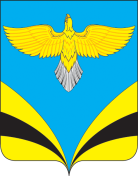 Собрание представителей сельского поселения Преполовенкамуниципального района Безенчукский Самарской областичетвертого созыва    РЕШЕНИЕ «12» октября  2021 г.		                                                                           № 52/21О признании утратившим силу Решения Собрания представителей сельского поселения Преполовенка от 05.05.2016 г. №38/09 «О Порядке сообщения Главой сельского поселения Преполовенка муниципального района Безенчукский и депутатами Собрания представителей сельского поселения Преполовенка муниципального района Безенчукский, о возникновении личной заинтересованности при исполнении должностных обязанностей, которая приводит или может привести к конфликту интересов»В соответствии с  Федеральным  законом  от 06.10.2003 № 131-ФЗ «Об общих принципах организации местного самоуправления в Российской Федерации», Уставом сельского поселения Преполовенка муниципального района Безенчукский Самарской области, а также  в связи с принятием решения № 184/75 от 22.05.2020 г. «О Порядке уведомления Главой сельского поселения Преполовенка муниципального района Безенчукский и депутатами Собрания представителей сельского поселения Преполовенка муниципального района Безенчукский, о возникновении личной заинтересованности при исполнении должностных обязанностей, которая приводит или может привести к конфликту интересов»,  Собрание представителей сельского поселения Преполовенка муниципального района БезенчукскийРЕШИЛО:             1.Признать утратившим силу  Решение Собрания представителей сельского поселения Преполовенка от 05.05.2016 г. №38/9 «О Порядке сообщения Главой сельского поселения Преполовенка муниципального района Безенчукский и депутатами Собрания представителей сельского поселения Преполовенка муниципального района Безенчукский, о возникновении личной заинтересованности при исполнении должностных обязанностей, которая приводит или может привести к конфликту интересов». 2. Настоящее Решение вступает в силу со дня его официального опубликования в газете «Вестник  сельского поселения Преполовенка муниципального района Безенчукский».Председатель Собрания представителейсельского поселения Преполовенкамуниципального района БезенчукскийСамарской области                                                                           М.М.БанноваГлава сельского поселения Преполовенкамуниципального района БезенчукскийСамарской области                                                                           В.Б.Васильев